July at PUMC is a CelebrationJuly 4 - We Celebrate God’s Unconditional Love:   God Loves YOU and there is nothing you can do about it. July 11 - We Celebrate  Kindness                     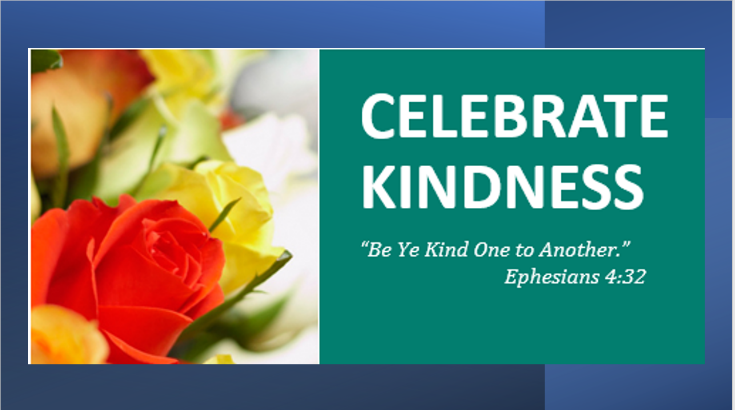 July 18-  We Celebrate Our Children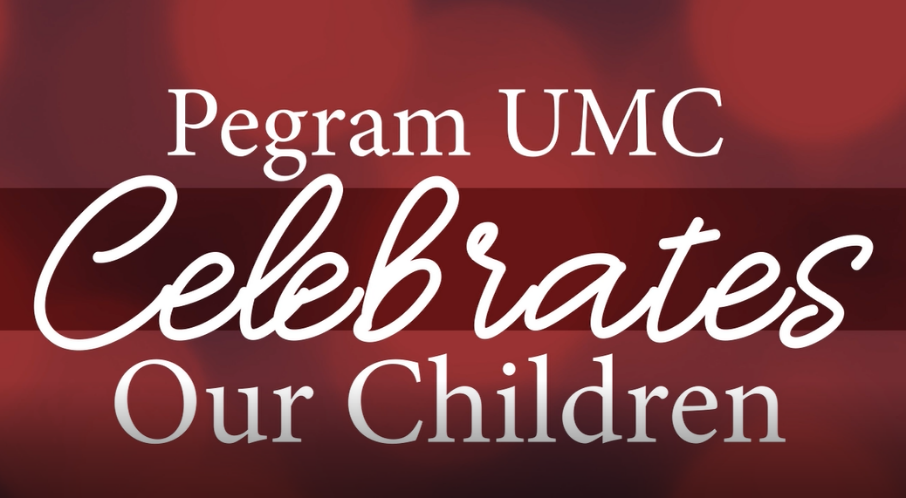 The link to the video:   https://youtu.be/KZMWv7kFvdoJuly 25- We Celebrate Community    Join us on Sunday at 10:30 